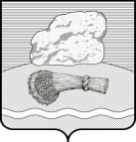 РОССИЙСКАЯ ФЕДЕРАЦИЯКАЛУЖСКАЯ ОБЛАСТЬ ДУМИНИЧСКИЙ РАЙОНАДМИНИСТРАЦИЯ СЕЛЬСКОГО ПОСЕЛЕНИЯ «СЕЛО ЧЕРНЫШЕНО»                                                                                                                            ПОСТАНОВЛЕНИЕ26 января   2023 г.                                                                             №9О внесении изменений в  муниципальную программу «Развитие муниципальной службы сельского поселения«Село Чернышено» , утвержденную постановлением администрации №76 от  16.12. 2022 г                       На основании статьи 179 Бюджетного кодекса Российской Федерации,  руководствуясь Федеральным законом №131-ФЗ от 06.10.2003 г. «Об общих принципах организации местного самоуправления в Российской Федерации», Постановлением  администрации от 04.10.2013 г. №51 «Об утверждении Порядка  принятия  решений о разработке муниципальных программ сельского поселения «Село Чернышено», их формирования и реализации и Порядка проведения оценки эффективности  реализации муниципальных программ  сельского поселения «Село Чернышено», в соответствии с Уставом сельского поселения «Село Чернышено», администрация сельского поселения «Село Чернышено»  ПОСТАНОВЛЯЕТ:1. Внести в муниципальную программу «Развитие муниципальной службы сельского поселения  «Село Чернышено» , утвержденную постановлением администрации №76 от  16.12.2022г      следующие изменения:                2. В таблице паспорта программы (прилагается):   - В строке 6  (Объемы финансирования муниципальной Программы за счет всех источников финансирования)  -в строке  «Общий объем финансирования  число «3295820  »  заменить на число» «3344611  »-в строке «2023» число «1089099»  заменить на число «1137890»  - в Приложении №2 «Обоснование объема финансовых ресурсов, необходимых для реализации муниципальной программы»            в строке Суммарное значение финансовых ресурсов всего»:-в графе «2023» число «1089099»  заменить на число «1137890»              в строке  «средства местного бюджета-в графе «2023» число «1089099»  заменить на число «1137890»  - в Приложении №3 Перечень программных  мероприятий муниципальной  программы,В строке  «Итого по программе»:      - в графе «Сумма расходов всего» число «3295820»  заменить на число» «3344611»      - в графе «2023» число «1089099»     заменить на число «1137890»             3. Настоящее  решение вступает в силу с даты его обнародования и подлежит размещению на официальном сайте администрации сельского поселения «Село Чернышено» в информационно-телекоммуникационной сети «Интернет» http://chernisheno.ru/.          4. Контроль за исполнением настоящего постановления оставляю за собой.               Глава администрации	                               Шавелкина М.В.Приложение№1 к постановлению администрации сельского поселения «Село Чернышено»от 26.01.2023г.№9МУНИЦИПАЛЬНАЯ ПРОГРАММА«РАЗВИТИЕ МУНИЦИПАЛЬНОЙ СЛУЖБЫ СЕЛЬСКОГО ПОСЕЛЕНИЯ «СЕЛО ЧЕРНЫШЕНО»ПАСПОРТ ПРОГРАММЫ                                                                                                                                Приложение № 2к постановлению администрации сельского поселения «Село Чернышено»№9 от 26.01.2023г.ОБОСНОВАНИЕОБЪЕМА ФИНАНСОВЫХ РЕСУРСОВ, НЕОБХОДИМЫХ ДЛЯ РЕАЛИЗАЦИИ  МУНИЦИПАЛЬНОЙ ПРОГРАММЫ «РАЗВИТИЕ МУНИЦИПАЛЬНОЙ СЛУЖБЫ СЕЛЬСКОГО ПОСЕЛЕНИЯ  «СЕЛО ЧЕРНЫШЕНО»..Приложение № 3к постановлению администрации сельского поселения «Село Чернышено»№9 от 26.01.2023г.ПЕРЕЧЕНЬПРОГРАММНЫХ МЕРОПРИЯТИЙ ПРОГРАММЫ1. Ответственный исполнитель        
муниципальной программы           Администрация сельского поселения «Село Чернышено»2. Цель (цели) муниципальной программысоздание условий для повышения эффективности деятельности органов местного самоуправления по выполнению муниципальных функций и обеспечению потребностей жителей поселения в муниципальных услугах, увеличению их доступности и качества, реализации долгосрочных приоритетов и целей социально-экономического развития территории.3. Задачи муниципальной программы- создание социально - экономических условий развития муниципальной службы;- повышение профессионального уровня муниципальных служащих в целях формирования высококвалифицированного кадрового  состава;
- развитие механизма предупреждения коррупции, выявления и разрешения конфликта интересов на муниципальной службе; 
- упорядочение и конкретизация полномочий муниципальных служащих, которые должны быть закреплены в должностных инструкциях;- изучение, обобщение и распространение передового опыта по вопросам управления персоналом и организации муниципальной службы.4. Индикаторы муниципальной       
программы                           - доля муниципальных служащих, прошедших аттестацию;- доля муниципальных служащих, прошедших обучение повышения профессионального уровня;- количество муниципальных служащих, включенных в кадровый резерв органов местного самоуправления.5. Сроки и этапы реализации         
муниципальной программы           2023-2025гг.6. Объемы финансирования            
муниципальной программы за счет всех источников финансирования      Общий объем финансирования Программы составляет  3344611рублей. Программа финансируется за счет средств местного бюджета. По годам:2023 г.-   1137890руб.2024г. –  1 083 813 руб.2025г. -  1 122908 руб.7. Ожидаемые результаты реализации  
муниципальной программы           - формирование эффективного кадрового потенциала муниципальной службы, совершенствование знаний и умений муниципальных служащих;
- качественное информационно – аналитическое обеспечение кадровых процессов;
- совершенствование и улучшение условий работы аппарата управления администрации сельского поселения «Село Чернышено»- повышение престижа муниципальной службы за счет роста профессионализма и компетентности муниципальных служащих;
- снижение потенциальной угрозы коррупционных действий со стороны муниципальных служащих.№Наименование показателей2023 год2024год2025 годСуммарное значение финансовых ресурсов, всего11378901 083 8131 122908в том числе- средства бюджета сельского поселения11378901 083 8131 122908 - иные источникив том числе№ п/пНаименование мероприятийСрокиреализа-цииСумма расходов тыс. руб.в том числе по годам, тыс.руб. в том числе по годам, тыс.руб. в том числе по годам, тыс.руб. № п/пНаименование мероприятийСрокиреализа-цииСумма расходов тыс. руб.2023202420251.Резервный фонд администрации поселения2023-202530.010,0010.010,00 2.Закупка товаров, работ и услуг для обеспечения государственных (муниципальных) нужд2023-2025218,600112,00   54,00 52,60  3.Содержание администрации 2023-2024311601110158901019,2130  1060,3080   Итого по программе 334461111378901 083 813   1 122908